在整个斋月期间可以发生性行为吗？هل يجوز الجماع خلال شهر رمضان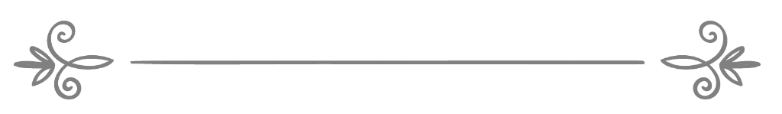 来源：伊斯兰问答网站مصدر : موقع الإسلام سؤال وجواب❧❧编审: 伊斯兰之家中文小组مراجعة: فريق اللغة الصينية بموقع دار الإسلام在整个斋月期间可以发生性行为吗？问：在整个斋月期间可以发生性行为吗？在斋月的夜间发生性行为、并在吃封斋饭之前洗大净是可以的吗？答：一切赞颂，全归真主。第一：对于在斋月中必须要封斋的男人和女人而言，在斋月的白天当中发生性行为是非法的，如果发生了性行为，则要肩负罪责和交纳罚赎，其罚赎就是：释放奴隶；如果没有能够，连续封斋两个月；如果没有能够，给六十个贫民施舍食物。艾布•胡赖勒（愿主喜悦之）传述：正当我们坐在先知（愿主福安之）的跟前时，一个人来见先知（愿主福安之）。他说：“真主的使者啊！我完蛋了！” 先知（愿主福安之）问他：“你怎么了？”他说：“我在封斋的情况下，与我的妻子发生了性行为。” 先知（愿主福安之）说：“你有奴隶可释放吗？”他说：“没有。”先知（愿主福安之）说：“你能够连续不断地斋戒两个月吗？”他说：“不能。”先知（愿主福安之）说：“你有能力供给六十个穷人一天饭吃吗？”他说：“没有。”先知（愿主福安之）坐着没有动，正当此时，一个人给先知（愿主福安之）送来一篮子椰枣，先知（愿主福安之）问：“刚才询问的那个人在哪里？”他说：“我就在这里。” 先知（愿主福安之）对他说：“你把这篮子椰枣拿出去施舍吧！”那人说：“真主的使者啊！施舍给比我们更穷的人吗？以真主盟誓：在麦地那城内没有比我家更穷的人家了。” 先知（愿主福安之）轩然大笑，甚至大牙都露出来了，他说：“好吧，你拿回去给你家里的人吃吧。”《布哈里圣训实录》（1834段）和（1835段）以及《穆斯林圣训实录》（1111段）辑录。第二：至于在斋月的夜间发生性行为是可以的，不是禁止的，在黎明进入之前都是可以的；如果黎明出现了，则禁止发生性行为。真主说：“斋戒的夜间，允许你们和妻室交接。她们是你们的衣服，你们是她们的衣服。真主已知道你们自欺，而且他已经恕饶你们，赦免你们；现在，你们可以和她们交接，可以求真主为你们注定的﹙子女﹚，你们可以吃，你们可以饮，至黎明时天边的黑线和白线对你们截然划分。然后整日斋戒，至到夜间。你们在清真寺幽居的时候，不要和她们交接。这是真主的法度，你们不要临近它。真主这样为世人阐明他的迹象，以便他们敬畏。”（2：187）这节经文明文允许在斋月的夜间可以吃喝和发生性行为，一直到黎明为止。在发生性行为之后，必须要洗大净，然后做晨礼。 真主至知！